Version 10 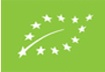 A catalogue of non-compliances, infringements and irregularities applying to the Organic Sector in Ireland, based on the provisions of the various EU regulations as well as national legislation.Organic Unit, Department of Agriculture, Food and the Marine, Johnstown Castle Estate, Wexford, Ireland – January 2024															Updated: 1/12/2023IntroductionThis document is produced in accordance with Article 41, 42 and 43 of Regulation 848/2018 and Regulation 279/2021.Its purpose is to set out a comprehensive list of non-compliances, infringements and irregularities applying to the Organic Sector in Ireland, based on the provisions of the various EU regulations as well as national legislation. Regulatory backgroundArticle 41(4) of Regulation 848/2018 as amended provides as follows: “Competent authorities shall provide a common catalogue of measures for cases of suspected non-compliance and established non-compliance to be applied in their territory, including by control authorities and control bodies”.	Response of the Irish Competent Authority, the Department of Agriculture, Food and the Marine (DAFM)The Irish Authorities hereby communicate to all control bodies a document outlining examples of types of non-compliance together with sanctions which should be imposed, at a minimum, and a catalogue listing infringements and irregularities affecting the organic status of products and corresponding measures to be applied by control bodies in cases of infringements or irregularities by operators under their control who are involved in organic production. In exceptional circumstances where the organic integrity of a product is directly compromised and after due consideration of mitigating circumstances, and with agreement of the Competent Authority, the sanction may be reduced. Similarly, the measures to be applied by the Organic Control Body (OCB) may be elevated to a higher sanction in proportion to the extent to which the provision has been violated, the type and circumstances of the irregularity and mindful of any pattern of reoccurrence. If the organic integrity of the product is not directly compromised then re-categorisation by the OCB is permitted. A composite list of all cases where sanctions are reduced must be maintained and available to the Department, as the Competent Authority, on request.This document has been drawn up in consultation with The Organic Forum, representing all Control Bodies operating within the Irish jurisdiction.  This document is not exhaustive and will be subject to on-going amendment.  Other infringements and irregularities which also affect the organic status of products but are not listed must also be duly considered by the Control Body.Note on the Suspension of OperatorsRegulation 848/2018outlines, the additional rules on actions in case of non-compliance (Art. 41), additional rules on measures on the event of non-compliance (Art. 42) and additional rules on the exchange of information (Art. 43). The methodology for conducting an official investigation into the operator are outlined in Commission Implementing Regulation (EU) 2021/279, Art 2. In Ireland either type of breach (severe infringement or an infringement with prolonged effect) is referred to as a ‘manifest infringement’.  The period during which an operator is prohibited from marketing organic products should be considered on a case-by-case basis.  However, to ensure that Irish Control Bodies adopt a broadly consistent approach, the following framework should be appliedThe notion of “appropriate action” in the ISO 17065 StandardAppropriate action can include:Continuation of the certification under conditions specified by the certification body (i.e., increased surveillance)Reduction in scope of certification to remove non-conformity product variantsSuspension of the certification pending remedial action by the clientWithdrawal of the certificationThe FrameworkTwo years will generally be seen as the appropriate period of prohibition for a severe infringement or an infringement with prolonged effect. This prohibits the licensee to trade in any organic product for a period of two years. This should be regarded as the baseline against which other prohibitions are considered.   A two-year period will in most cases allow sufficient time for operators to review their systems and implement compliant procedures.  It should also offer organic consumers reassurance about the integrity of the organic sector. The Tables in the Annexes provides more detail on:The classifications of different types of non-compliance.The types of actions that fall under each classification.The action that Control Bodies are expected to take in respect of each type of classification.The timescale for taking action; andany follow-up action that might be necessary. The following are examples of severe infringements or infringements with a prolonged effect:Fraudulent activity e.g., passing non-organic products off as organic.Incomplete records as a result of the omission of information.Two or more examples of behaviour that have a direct impact on the health and welfare of an operator’s organic livestock assessed over a 12-month rolling period (depending on the severity of the case, one successful prosecution on these grounds could be sufficient to constitute a severe infringement or an infringement with prolonged effect); and Failure, within a reasonable period, to correct three or more identified critical non-compliances.In determining the length of any prohibition, Control Bodies should consider both the circumstances of the breach and the circumstances of the operator.  The following are examples of what are considered to be ‘aggravating factors’ and, if present alongside the severe infringement or infringement with prolonged effect, are likely to increase the prohibition period; this is not an exclusive list:Evidence that animals under the case/control of the operator have been subjected to avoidable physical harm/mutilation/malnutrition that is inconsistent with the standard of care that is expected from an operator.The operator being obstructive towards any investigations undertaken by the Organic Control Bodies and/ or the Competent Authority following their findings.Actions that have resulted in a public health issue.Contamination of product due to inadequate measures to ensure separation of organic and non-organic products.Operator is unable to demonstrate the organic status of an ingredient used in a product. In such cases, it may be considered appropriate to extend the agreed prohibition period to more than two years.   This will be dependent on the individual circumstances of the matter.DAFM and the Control Body should consider the individual case and agree a suitable period of prohibition. In exceptional circumstances after due consideration of mitigating circumstances, and with agreement of the Competent Authority, the sanction may be reduced.The Control Body should assess the circumstances surrounding the case and inform DAFM, suggesting a suitable period of prohibition. DAFM will then consider the case and confirm (with reasons) within 10 working days whether or not the suggested period of prohibition is considered to be appropriate.  DAFM will ensure that all Control Bodies adopt a similar approach by checking as part of its annual assessments of the Control Bodies. Any non-compliances relating to the Control Body’s additional private standards are not relevant under Article 42 Council Regulation (EC) 848/2018.End of the prohibition period:Once the prohibition period ends, the operator can market products as organic provided they have a current organic licence, are registered with the Competent Authority and, where necessary, have complied with any requirements.Residue Analysis Action FormAny positive laboratory analysis result must be investigated by the OCB in order to determine the possible source of contamination and the appropriate follow-up action taken as outlined below. The irregularity must be investigated in accordance with Regulation 848/2018 (Art. 28, 29) and Commission Implementing Regulation (EU) 2021/279 (Art. 2), irregularities are notified to the Commission via the Organic Farming Information System (OFIS)NB:  In instances, where there is no MRL for the residue detected, the OCB should immediately contact DAFM for guidance.Questions to be answered as part of the official investigation into an irregularity, and which are required on OFIS:The investigation conducted by the OCB should aim to find the origin of the irregularity and the results of the investigations should determine the status of the product.What type of investigation took place: physical, documentary checks?Outline all the operators involved in the supply chain and their respective Control Bodies.Traceability of the product should be provided; please provide COI details were applicable.The name, batch number, quantity, ownership, and physical location of the organic or in-conversion products concerned. Details on samples: At which stage of production, preparation, or distribution and where exactly the presence of non-authorised products or substances has been detected, in particular for plant production, whether the sample was taken pre-harvest or post-harvest.Please provide analysis report.If sampling was not possible – no product in stock or the product should be sold, outline the amount of product in store. The quantity of product placed on the market/ on hold/ withdrawn from the market.Whether the products concerned are still placed on the market as organic or in-conversion products or used in organic production.Whether the product has been downgraded to conventional or destroyed. The type, name, quantity and other relevant information of the present non-authorised products or substances.Whether other operators in the supply chain are affected, please provide details.The results of previous official investigations on the products and operators concerned -Where there any severe infringement or prolonged infringement? Was the operator’s certificate suspended/withdrawn & for how long?the integrity of organic and in-conversion products.the source and the cause of the presence of non-authorised products or substances.ANNEXESAnnex I	   Levels of non-compliance, definitions and examplesAnnex II			Catalogue of InfringementsAnnex III		Actions, Sanctions & Timescales	Annex I	Levels of non-compliance, definitions, and examplesAnnex IICATALOGUE OF INFRINGEMENTSAnnex IIIActions, Sanctions and TimescalesNB Examples within the relevant definition’s sections are not exhaustive and will be subject to on-going additions/amendmentsPrecautionary measures to avoid the presence of non-authorised products and substances (Re. 848/2018, Article 28)1.  In order to avoid contamination with products or substances that are not authorised in accordance with the first subparagraph of Article 9(3) for use in organic production, operators shall take the following precautionary measures at every stage of production, preparation and distribution:(a) put in place and maintain measures that are proportionate and appropriate to identify the risks of contamination of organic production and products with non-authorised products or substances, including systematic identification of critical procedural steps;(b) put in place and maintain measures that are proportionate and appropriate to avoid risks of contamination of organic production and products with non-authorised products or substances;(c) regularly review and adjust such measures; and(d) comply with other relevant requirements of this Regulation that ensure the separation of organic, in-conversion and non-organic products.2.  Where an operator suspects, due to the presence of a product or substance that is not authorised pursuant to the first subparagraph of Article 9(3) for use in organic production in a product that is intended to be used or marketed as an organic or in-conversion product, that the latter product does not comply with this Regulation, the operator shall:(a) identify and separate the product concerned;(b) check whether the suspicion can be substantiated;(c) not place the product concerned on the market as an organic or in-conversion product and not use it in organic production unless the suspicion can be eliminated;(d) where the suspicion has been substantiated or where it cannot be eliminated, immediately inform the relevant competent authority, or, where appropriate, the relevant control authority or control body, and provide it with available elements, where appropriate;(e) fully cooperate with the relevant competent authority, or, where appropriate, with the relevant control authority or control body, in identifying and verifying the reasons for the presence of non-authorised products or substances.Catalogue of InfringementsRepublic of IrelandResiduesStatus of contaminated produceOCB Action RequiredDAFM ActionBelow MRLTemporarily hold affected organic batch for sale or distribution as organic for duration of investigation. Investigate to identify possible source of contamination and make decision of action relation to product based on outcome of investigation.Notify DAFM of residue finding, including investigation report, substantiated evidence and completed ‘Notification of Irregularities’ form.Place notification on OFIS where necessary to notify other Member States or for an investigation to be carried out in a third country. Residues detected greater than MRLImmediately withdraw organic status of the product/ lot/ batch and prohibit its sale/ distribution as organic. Instruct operator to quarantine product, notify customers of issue.  Instruction from DAFM may require product recall and disposal.Immediate notification to DAFM.Investigate to try to identify source of contamination. Based on outcome of investigation produce a report on same with findings and recommendations which may include suspension of operator and forward to DAFM.Send completed investigation report, substantiated evidence and completed ‘Notification of Irregularities’ form to DAFM.DAFM will consult with relevant CA: DAFM/FSAI/SFPA with regard to the level of residue and the public health implications of consuming the product. DAFM will consider the case and confirm appropriate corrective action (with reasons) within 5 working days of receipt of the OCB report on contamination.Place notification on OFIS where necessary to notify other Member States or for an investigation to be carried out in a third country.LEVEL 1 – MINOR NON-COMPLIANCELEVEL 2 –INTERMEDIATE NON-COMPLIANCE LEVEL 3 –CRITICAL NON-COMPLIANCELEVEL 4 – MANIFEST INFRINCEMENT Does not directly compromise the integrity of the product but needs correcting, considering the requirements under Reg. 2021/279, Art. 1May compromise the integrity of the product if not corrected or may result from not correcting a previous minor non-compliance.And where there is a suspicion that the cause of the presence of the non-authorised products or substances lies under the control of the operator, the operator shall examine any possible cause for the presence of non-authorised products or substances. (Reg. 2021/279, Art 1(1b)). The operator must inform the OCB and provide information and documentation about the supplier, traceability, lab results, sampling details and other relevant documentation.(Reg. 2021/279, Art 1(2))The integrity of the operation, product/batch or lot has been directly compromised or lost but can be recovered.For example:By accidental use/substitution/ contamination by prohibited materialsNon-compliant labelling Excessive number of Non-compliancesContamination with GMOs The operator must inform the OCB and provide information and documentation about the supplier, traceability, lab results, sampling details and other relevant documentation.(Reg. 2021/279, Art 1) and the OCB conducts and official investigation (Reg. 2021/279, Art. 2).A serious and chronic failure of the system where the integrity of the organic production has been lost.Examples:Deliberate fraudulent activities such as substitution of non-organic ingredients, selling non-organic (n.o.) as organicContamination by prohibited materials through systems failureThe repeated failure to correct previously identified non-compliancesLivestock health & welfare seriously compromisedDeliberate use of GMOsThe operator must inform the OCB and provide information and documentation about the supplier, traceability, lab results, sampling details and other relevant documentation.(Reg. 2021/279, Art 1 and the OCB conducts and official investigation (Reg. 2021/279, Art. 2).Example of non-compliance:Presence of pesticides-plant production products other than those listed in the RegulationExample of non-compliance:Presence of pesticides-plant production products other than those listed in the RegulationExample of non-compliance:Presence of pesticides-plant production products other than those listed in the RegulationExample of non-compliance:Presence of pesticides-plant production products other than those listed in the RegulationIntermediate, if there is evidence that the organic operator:Has in plan adequate pest management procedures (i.e., mechanical & physical methods) Uses pesticides /plant protection products/substances only when the above methods were not sufficient and only if they are listed in the AnnexThe use of unauthorized pesticides /plant protection products/substances was just one incident due to non-compliance with self-control proceduresThe product affected did not reach the marketMajor, if there is evidence that:The self-control system is defective (no pest management procedures)The organic operator does not document under what circumstance uses pesticides /plant protection products/substancesThe organic operator sourced the unauthorized pesticides /plant protection products/substances from an un-reliable supplier (unconsciously) Manifest Infringement, if there is evidence that the organic operators: use unauthorized pesticides /plant protection products/substances intentionallyInfringement NumberCompliance CategoryCompliance CategorySpecific Non-Compliance IssueRegulatory ReferenceLevel 1Level 2Level 2Level 2Level 3Level 3Level 4Level 4Infringement NumberCompliance CategoryCompliance CategorySpecific Non-Compliance IssueRegulatory ReferenceMinor Non-ComplianceIntermediate Non-ComplianceIntermediate Non-ComplianceSanctionCritical Non-ComplianceSanctionManifest InfringementSanctionORGANIC PLANT & LIVESTOCK PRODUCTIONORGANIC PLANT & LIVESTOCK PRODUCTIONORGANIC PLANT & LIVESTOCK PRODUCTIONORGANIC PLANT & LIVESTOCK PRODUCTIONSeparation of Organic and Non-Organic LivestockThe Grazing of Non-organic GrasslandOrganic and non-organic animals of same species on the same licensed holding (yards and land) simultaneously.Organic and non-organic animals of same species on the same licensed holding (yards and land) simultaneously.848.II.II.1.3.4.4.5Separation of Organic and Non-Organic LivestockThe Grazing of Non-organic GrasslandSimultaneous grazing of organic and non-organic animals (different species) on same parcels Simultaneous grazing of organic and non-organic animals (different species) on same parcels 848.II.II.1.4.2Separation of Organic and Non-Organic LivestockThe Grazing of Non-organic GrasslandSimultaneous grazing of organic and non-organic animals (different species) on same parcel in the contravention of grazing agreements.Simultaneous grazing of organic and non-organic animals (different species) on same parcel in the contravention of grazing agreements.848.II.II.1.4.2Separation of Organic and Non-Organic LivestockThe Grazing of Non-organic GrasslandSeparation of Organic and Non-Organic LivestockThe Grazing of Non-organic GrasslandNon-organic animals exceeding grazing limit of 180 daysNon-organic animals exceeding grazing limit of 180 days848.II.II.1.4.2Separation of Organic and Non-Organic LivestockThe Grazing of Non-organic GrasslandOrganic animals grazing non-organic landOrganic animals grazing non-organic land848.II.II.1.4.2Origin of LivestockPurchase of non-organic breeding stock which did not comply with nulliparous rule (exception rare breeds) Purchase of non-organic breeding stock which did not comply with nulliparous rule (exception rare breeds) 848.II.II.1.3Origin of LivestockDid not apply for and/or receive derogation prior to purchase of non-organic stock, where eligible for a derogation Did not apply for and/or receive derogation prior to purchase of non-organic stock, where eligible for a derogation 848.II.II.1.3Origin of LivestockNon-organic stock of incorrect gender bought inNon-organic stock of incorrect gender bought in848.II.II.1.3Origin of LivestockPurchase of nulliparous breeding stock in excess of 10% rule for bovines, or 20% rule for ovines, without derogation. Purchase of nulliparous breeding stock in excess of 10% rule for bovines, or 20% rule for ovines, without derogation. 848.II.II.1.3Origin of LivestockPurchase of non-organic animals without derogation (40% rule) or in excess of derogation (40%) Purchase of non-organic animals without derogation (40% rule) or in excess of derogation (40%) 848.II.II.1.3Origin of LivestockPurchase of 3-day old non-organic chicks without obtaining derogation in advance of purchasePurchase of 3-day old non-organic chicks without obtaining derogation in advance of purchase848.II.II.1.3Origin of LivestockPurchase of non-organic young poultry over 3 days of age Purchase of non-organic young poultry over 3 days of age 848.II.II.1.3.4Failure to consult database/Organic Hub for purchase of organic stockFailure to consult database/Organic Hub for purchase of organic stock848. 26 848.II.II.1.3.4.4 General Welfare & Management IssuesAnimals (Bovines) not tagged/both tags missing in excess of DAFM timelinesAnimals (Bovines) not tagged/both tags missing in excess of DAFM timelinesConditionality requirementGeneral Welfare & Management IssuesTagging of Stock (Bovines) not compliant, e.g., one tag missingTagging of Stock (Bovines) not compliant, e.g., one tag missingConditionality requirementGeneral Welfare & Management IssuesDerogation not sought for animal mutilationsDerogation not sought for animal mutilations848.II.II.1.7.8General Welfare & Management IssuesMutilations not carried out in accordance with the legislation (i.e., anaesthetic/analgesia not used)Mutilations not carried out in accordance with the legislation (i.e., anaesthetic/analgesia not used)848.II.II.1.7.9General Welfare & Management IssuesGeneral Welfare & Management IssuesWithdrawal periods non-compliantWithdrawal periods non-compliant848.II.II.1.5.2Animal Housing IssuesAnimal bedding not providedAnimal bedding not provided848.II.II.1.9Animal Housing IssuesNon-compliant animal bedding materials usedNon-compliant animal bedding materials used848.II.II.1.9Animal Housing IssuesAnimals housed on slats with no access to bedded areaAnimals housed on slats with no access to bedded area848.II.II.1.9Animal Housing IssuesBedding over slats - no solid bedded areaBedding over slats - no solid bedded area848.II.II.1.9Animal Housing IssuesInadequate animal bedding provided (i.e. comfortable, clean, dry rest area not evident; loose litter not evident over mats in cubicles):Inadequate animal bedding provided (i.e. comfortable, clean, dry rest area not evident; loose litter not evident over mats in cubicles):848.II.II.1.9Animal Housing IssuesAnimal Housing IssuesAnimal housing – less than 50% floor area solid, inadequate space for number of animals housed, inadequate perching space, pop-holes.Animal housing – less than 50% floor area solid, inadequate space for number of animals housed, inadequate perching space, pop-holes.848.II.II.1.6464/2020.1464/2020.3464/2020.4464/2020.5Feed IssuesAnimal Health & Welfare IssuesFeeding of non-organic feed to herbivores Feeding of non-organic feed to herbivores 848.II.II.1.9Feed IssuesAnimal Health & Welfare IssuesFeeding non-organic feed to non-herbivores in excess of 5%Feeding non-organic feed to non-herbivores in excess of 5%848.II.II.1.9.3 848.II.II.1.9.4Feed IssuesAnimal Health & Welfare IssuesFeeding non-organic feed containing GMFeeding non-organic feed containing GM848.11Feed IssuesAnimal Health & Welfare IssuesSupplementary feeding of mineral licks containing GM materialSupplementary feeding of mineral licks containing GM material848.11Feed IssuesAnimal Health & Welfare IssuesFirst year in-conversion fodder utilised in excess of 20% of overall fodder requirements   from the organic farmFirst year in-conversion fodder utilised in excess of 20% of overall fodder requirements   from the organic farm848.II.II.1.4.3Feed IssuesAnimal Health & Welfare IssuesFeeding in-conversion feed in excess of allowances stipulated in regulations Feeding in-conversion feed in excess of allowances stipulated in regulations 848.II.II.1.4.3Feed IssuesAnimal Health & Welfare IssuesAnimals do not have access to open air areas when conditions allow or have access to roughage (except pigs, poultry, and bees)Animals do not have access to open air areas when conditions allow or have access to roughage (except pigs, poultry, and bees)848.II.II.1.4.1eFeed IssuesAnimal Health & Welfare IssuesUse of veterinary inputs without adequate justificationUse of veterinary inputs without adequate justification848.II.II.1.5.2Feed IssuesAnimal Health & Welfare IssuesUse of substances having hormonal or thryostatic action and beta agonists in farm animals without veterinary authorisation on a case-by-case basis. Use of substances having hormonal or thryostatic action and beta agonists in farm animals without veterinary authorisation on a case-by-case basis. 848.II.II.1.5Feed IssuesAnimal Health & Welfare IssuesEvidence of inadequate provision of feed, water and other necessary substances which compromises animal health/welfareEvidence of inadequate provision of feed, water and other necessary substances which compromises animal health/welfare848.6Specific nutritional requirements set out in the legislation of the animal have not been metSpecific nutritional requirements set out in the legislation of the animal have not been met848.II.II.1.4848.II.II.1.9.1.1848.II.II.1.9.2.1848.II.II.1.9.3.1848.II.II.1.9.4.2848.II.II.1.9.5.1848.II.II.1.9.6.2Specific animal welfare requirements set out in the legislation have not been metSpecific animal welfare requirements set out in the legislation have not been met848.II.II.1.7848.II.II.1.9.4.3848.II.II.1.9.6.5Specific housing and husbandry requirements set out in the legislation of the animal have not been metSpecific housing and husbandry requirements set out in the legislation of the animal have not been met848.II.II.1.6848.II.II.1.9.1.2848.II.II.1.9.2.2848.II.II.1.9.3.2848.II.II.1.9.4.4848.II.II.1.9.5.2848.II.II.1.9.6.5Specific health care requirements of the animals set out in the legislation have not been metSpecific health care requirements of the animals set out in the legislation have not been met848.II.II.1.5848.II.II.1.9.6.3Land and Pollution Related IssuesCrop rotation without mandatory legumes not in complianceCrop rotation without mandatory legumes not in compliance848.II.II.1.9Land and Pollution Related IssuesSoil analysis or justification for an input not availableSoil analysis or justification for an input not available848.II.I.1.9.3Land and Pollution Related IssuesSevere poaching of soilSevere poaching of soil848.II.II.1.7848.II.II.1.9Land and Pollution Related IssuesExceeding annual limit relating to 170 kgs/ON/ha/pa Exceeding annual limit relating to 170 kgs/ON/ha/pa 848.II.I.1.9848.II.II.1.6Land and Pollution Related IssuesManure storage/effluent storage and management non-compliant  (e.g. storing manure on land during closed period)Manure storage/effluent storage and management non-compliant  (e.g. storing manure on land during closed period)848.II.I.1.9848.II.II.1.6Land and Pollution Related IssuesLand and Pollution Related IssuesLivestock Paperwork IssuesInaccurate stock figures stock reconciliation not possibleInaccurate stock figures stock reconciliation not possible848.39Livestock Paperwork IssuesFlock/Herd register/ CMMS not up to date in accordance with statutory regulations. Flock/Herd register/ CMMS not up to date in accordance with statutory regulations. 848.II.II.1.3 ∆ 2021/1691.34.8Livestock Paperwork IssuesLivestock Sales Declaration form not available for organic stock purchasedLivestock Sales Declaration form not available for organic stock purchasedLivestock Paperwork IssuesVeterinary Health Plan not up to date Veterinary Health Plan not up to date 848.II.II.1.5 ∆ 2021/1691.34.8Livestock Paperwork IssuesNo Veterinary Health PlanNo Veterinary Health Plan848.II.II.1.5 ∆ 2021/1691.34.8Livestock Paperwork IssuesProof of use of anaesthetic/analgesia not availableProof of use of anaesthetic/analgesia not availableLivestock Paperwork IssuesDocumentation not submitted by specified deadlineDocumentation not submitted by specified deadline848.39General Paperwork IssuesNo Records keptNo Records kept848.39848.II.I.1.12General Paperwork IssuesInadequate record-keeping Inadequate record-keeping 848.39848.II.I.1.12 Δ 2021/1691General Paperwork IssuesExtension/reduction of licensed land areas not notified to OCBExtension/reduction of licensed land areas not notified to OCB848.39General Paperwork IssuesOrganic enterprise changes not notified to OCB, e.g. approval not sought for new enterprise  and/or product Organic enterprise changes not notified to OCB, e.g. approval not sought for new enterprise  and/or product 848. 39General Paperwork IssuesDiscrepancy in mass balance audit; mass balance audit not achievable Discrepancy in mass balance audit; mass balance audit not achievable 848.39848.II.I.1.12Seed Paperwork IssuesDerogation not sought for use of untreated non-organic seed or propagation material (100% n.o.)Derogation not sought for use of untreated non-organic seed or propagation material (100% n.o.)848.II.I.1.8 ∆ 2020/1794. 12.2bSeed Paperwork IssuesDerogation not sought for permission to use seed mixture containing a % n.o. seed Derogation not sought for permission to use seed mixture containing a % n.o. seed 848.II.I.1.8 ∆ 2020/1794. 12.2bSeed Paperwork IssuesUse of chemically dressed/treated seedsUse of chemically dressed/treated seeds848.II.I.1.8 ∆ 2020/1794. 12.2bFailure to consult database and Organic Hub for purchase on non-organic seedFailure to consult database and Organic Hub for purchase on non-organic seed848.26Marketing of organic or in-conversion plant reproductive material (heterogenous) without prior notification to competent authorityMarketing of organic or in-conversion plant reproductive material (heterogenous) without prior notification to competent authority848.13Marketing of organic plant reproductive material that is not in compliance with the regulationMarketing of organic plant reproductive material that is not in compliance with the regulation2021/1189.3Parallel Production in Crop ProductionParallel Production in Crop Production848.9Prohibited Inputs & Contamination RisksGeneral IssuesSpraying prohibited herbicide/pesticideSpraying prohibited herbicide/pesticide848.II.I.1.10∆ 2021/1691.I.1b  Prohibited Inputs & Contamination RisksGeneral IssuesFailure to report a known spray-drift issueFailure to report a known spray-drift issue848.39Prohibited Inputs & Contamination RisksGeneral IssuesUse of prohibited chemical(s), inputsUse of prohibited chemical(s), inputs848.II.I.1.10 ∆ 2021/1691.I.1bProhibited Inputs & Contamination RisksGeneral IssuesExceeding limit for copper usageWhere copper product approved for use in Ireland as a fungicideExceeding limit for copper usageWhere copper product approved for use in Ireland as a fungicide848.II.I.1.10848.24∆ 2021/1691.I.1bProhibited Inputs & Contamination RisksGeneral IssuesCleanliness of equipment not in complianceCleanliness of equipment not in compliance848.II.I.1.11 ∆ 2021/1691.I.1cProhibited Inputs & Contamination RisksGeneral IssuesCleaning procedures not adequately recorded (use, date, name, active substance and location of use) Cleaning procedures not adequately recorded (use, date, name, active substance and location of use) 848.34(8)2021/1691.I.4(c)Prohibited Inputs & Contamination RisksGeneral IssuesUse of compost for propagation purposes which contains inputs other than those indicated in Regulations. Use of compost for propagation purposes which contains inputs other than those indicated in Regulations. 848.II.I.1.9∆ 2021/1691.I.1aProhibited Inputs & Contamination RisksGeneral IssuesStorage of prohibited input on an organic holdingStorage of prohibited input on an organic holding848. 24Prohibited Inputs & Contamination RisksGeneral IssuesInadequate Precautionary Measures in respect of contamination (Equipment, utensils, housing, pens etc.)Inadequate Precautionary Measures in respect of contamination (Equipment, utensils, housing, pens etc.)848.II.I.1.6Prohibited Inputs & Contamination RisksGeneral IssuesExport of organic manure/poultry litter/slurry to non-organic farmsExport of organic manure/poultry litter/slurry to non-organic farms848.II.I.1.9Prohibited Inputs & Contamination RisksGeneral IssuesPersistent failure to correct previous issues of critical non-compliancePersistent failure to correct previous issues of critical non-compliance848.41848.42848.432017/625.138279/ 2021.IORGANIC PROCESSING & PROCESSED PRODUCTSORGANIC PROCESSING & PROCESSED PRODUCTSORGANIC PROCESSING & PROCESSED PRODUCTSORGANIC PROCESSING & PROCESSED PRODUCTSPoint of sale labelling non-compliant (e.g. No compulsory indications whatsoever)848.30848.32Product or Labelling IssuesProduct or Labelling IssuesSome compulsory indications missing or incorrect on organic product packaging (e.g. EU logo)848.32848.33Product or Labelling IssuesProduct or Labelling IssuesDisplay signage non-compliant:Loose products only – out of date certificate on display, activity not covered, product/product category not listed848.30Product or Labelling IssuesProduct or Labelling IssuesUse of unapproved non-organic ingredient in an organic product848.30Product or Labelling IssuesProduct or Labelling IssuesSale of non-organic produce as 'organic'848.30Product or Labelling IssuesProduct or Labelling IssuesUse of unapproved processing aid or additive848.24Product or Labelling IssuesProduct or Labelling IssuesUse of non-rinse sanitiser without subsequent rinsing848.II.IV.1.5Product or Labelling IssuesProduct or Labelling IssuesUse of unapproved off-site processing unit848.34Product or Labelling IssuesProduct or Labelling IssuesUse of non-food grade packaging on organic food products848.2Product or Labelling IssuesProduct or Labelling IssuesSegregation between organic/in-conversion/. non-organic products not evident/not compliant848.II.IV.1.5Product or Labelling IssuesProduct or Labelling IssuesAgreed bleed runs/purges not carried out between organic/in-conversion/ non-organic production runs848.II.IV.1.5Product or Labelling IssuesProduct or Labelling IssuesOrganic products in storage not identifiable 848.II.IV.1.5Product or Labelling IssuesProduct or Labelling IssuesClean-down prior to organic production run not evident/non-compliant848.II.IV.1.5Product or Labelling IssuesProduct or Labelling IssuesUse of unlicensed wholesaler or unlicensed storage facility848.34Product or Labelling IssuesProduct or Labelling IssuesPest Infestation in food store not addressed848.II.IV.1.5Product or Labelling IssuesProduct or Labelling IssuesInsufficient action taken on complaints848.27Feed production not in compliance with regulation (processor)848.17848.III.V848.III.2.1.2Feed labelling not in compliance with the legislation (processor)848.17848.III.2.1.2848.32Some compulsory indications missing or incorrect on organic feed labelling848.III.2.1.2848.32Collection, packaging and storage of products not in compliance with the regulation848.27848.III.V Failure to keep records of feed, formulations848.II.V∆ 2021/1691.I.5(c)Records not kept of location and quantity of wild plants collected848.II.I. 2.2∆ 2021/1691.I.1(e)Residue and Analysis IssuesResidue and Analysis IssuesFailure to notify OCB of positive residue test result taken as part of licensee's own analysis proceduresResidue and Analysis IssuesResidue and Analysis IssuesFailure to notify OCB of positive residue test result taken as part of licensee's own analysis procedures848.27Residue and Analysis IssuesResidue and Analysis IssuesFailure to notify OCB of positive residue test result taken as part of licensee's own analysis proceduresResidue and Analysis IssuesResidue and Analysis IssuesDNA analysis reveals DNA other than DNA of specific product, e.g., pork DNA in beef burger produced by organic licensee848.7Residue and Analysis IssuesResidue and Analysis IssuesProduct has been irradiated (as evidenced by irradiation test) – in product produced by licensee848.5(i)Product PaperworkProduct PaperworkDocumentation not submitted by specified deadline2017/625.15Product PaperworkProduct PaperworkFailure to notify CB immediately of any irregularity/infringement or suspicion that may impact on the organic status of a product848.27Product PaperworkProduct PaperworkInadequate record-keeping 848.39 as amended, delegated reg. of July 2021 Product PaperworkProduct PaperworkProof of GM-free status of non-organic permitted ingredients not verifiable848. 5f848.III.11 Product PaperworkProduct PaperworkFlavourings in use not compliant with regulatory requirements848.24848.16Product PaperworkProduct PaperworkPre-approval not sought for production of new products848.39Product PaperworkProduct PaperworkProcessing records - quantities of ingredients etc not adequate to production848.39 as amended, delegated reg. of July 2021848.II.I. 1.12Product PaperworkProduct PaperworkPurchase invoices not stating organic status of ingredient being brought in848.39 as amended, delegated reg. of July 2021Product PaperworkProduct PaperworkSales invoice/docket not stating organic status of product848.39 as amended, delegated reg. of July 2021848.II.I.1.12Product PaperworkProduct PaperworkInsufficient/inadequate records to complete mass balance848 Article 39 as amended, delegated reg. of July 2021848.II.I.1.122021/279.9Product PaperworkProduct PaperworkInput/Output does not balance – over usage 848.38(8)Product PaperworkProduct PaperworkTraceability not achievable due to inadequate record-keeping848.38(8)Product PaperworkProduct PaperworkPest control records inadequate/non-compliant848.39 as amended, delegated reg. of July 2021 848.II.I.1.12Product PaperworkProduct PaperworkPoor hygiene standards in evidence in production unit 848.II.IV (Processed food production rules)Product PaperworkProduct PaperworkRequirements for Third country imports Certificate of Inspection not met2021/2307 and 2021/2325 Product PaperworkProduct PaperworkImport of organic and in-conversion products from 3rd Countries not in compliance with the regulation848.45Product PaperworkProduct PaperworkSpecifications for ingredients not available848.II.V.1.1 848II.IV.1.3Product PaperworkProduct PaperworkIncoming organic goods not checked on arrival/inadequate verification of goods received848.III.5Product PaperworkProduct PaperworkDelivery dockets for bulk products non-compliant as regards the required organic certification ID848.39 as amended, delegated reg. of July 2021848.II.I.1.12Product PaperworkProduct PaperworkPersistent failure to correct previous issues of critical non-compliance848.41848.42848.432017/ 625.138 (Actions in the event of established non-compliance)279/ 2021.I Product PaperworkProduct PaperworkNo Organic product recall system848.27848.41Product PaperworkProduct PaperworkOrganic Product recall conducted without notifying OCB848.27848.41ORGANIC AQUACULTURE & AQUACULTURE PRODUCTSORGANIC AQUACULTURE & AQUACULTURE PRODUCTSORGANIC AQUACULTURE & AQUACULTURE PRODUCTSORGANIC AQUACULTURE & AQUACULTURE PRODUCTSGeneral IssuesGeneral IssuesDisease prevention/veterinary treatments non-compliant848.II.III.3.1.4General IssuesGeneral IssuesWithdrawal periods non-compliant848.II.III.3.1.4General IssuesGeneral IssuesTransport of live fish not in compliance with regulations848.II.III.1.7General IssuesGeneral IssuesSustainability Management Plans not updated848.II.III.1.5General IssuesGeneral IssuesInadequate record-keeping848.39 848.II.I.1.12 General IssuesGeneral IssuesMeasures taken against predators not recorded in Sustainable Management Plan848.II.III.3.2.2 General IssuesGeneral IssuesOrigin of aquatic animals not in compliance with regulations848.II.III.3.1.2 and ∆ 2020/1693General IssuesGeneral IssuesSlaughtering techniques and/ or handling prior to slaughter non-compliant. 848.II.III.3.1.6General IssuesGeneral IssuesOn land rearing system non-compliant848.II.III.3.1.5 General IssuesGeneral IssuesUse of hormone or hormone derivatives848.II.III.3.1.2 General IssuesGeneral IssuesFeed not in compliance with Regulations 848.II.II.3.1.3 848.II.III.3.1.2∆2020/427.I.1.3aGeneral IssuesGeneral IssuesAntibiotic Residues following analysis where use of antibiotic was not prescribed by vet848.II.I.1.7848.II.II.1.5.2 General IssuesGeneral IssuesPersistent failure to correct previous issues of critical non-compliance848.41848.42848.432017/ 625.138 (Actions in the event of established non-compliance)279/2021.I Failure to consult database and Organic Hub for purchase on non-organic aquaculture juveniles848.26Aquaculture production - Failure to keep records (origin of animals, feeding regimes and disease prevention measures)848.II.III ∆2021/1691.I.III Inadequate separation of organic and non-organic production units848.II.I.2.1 Use of veterinary medicines not declared to Control Bodies. 848.II.III.3.1.4 Mollusc ProductionMollusc ProductionSimultaneous production not in compliance with Regulations 848.9Mollusc ProductionMollusc ProductionProduction area not delineated as required 848.II.III.3.2.2Mollusc ProductionMollusc ProductionSeed not sourced in compliance with Regulations848.II.I.1.8 Harvesting of organic mussels in Class B Waters that do not have High Ecological status848.II.III.3.1.3.2Finfish ProductionFinfish ProductionMaximum stocking densities exceeded848.15848.3848.4Finfish ProductionFinfish ProductionFull description of production site not available848.39SeaweedProductionSeaweedProductionCleaning and drying of seaweed not compliant848.II.III.2 SeaweedProductionSeaweedProductionBio-fouling organisms removed by means other than physical 848.II.III.3.1.4 LevelDescriptionDefinitionAction / SanctionsTime ScaleFollow-up 0ComplianceFully compliant.No issues raised.None.N/ANone.0Comment or ObservationThe means of notifying general information regarding the standards.Example – references to:Practices that could be improved e.g. to best practise.Interpretation of the standards laid down in the organic Regulations.Forthcoming changes to the standards.Request for information /clarifications Notice of non-compliance/Order to correct non-compliance(s) within an agreed timeframeN/AMust be checked at subsequent inspection1MINOR non-compliance Does not directly compromise the integrity of the product but needs correctingRenewal of certification is conditional on:Corrective action to be agreed in writing by the CB and operator.Operator to commit to undertake corrective action within an agreed timetable.Evidence of compliance to be supplied by operator and verified by CB.Only where evidence of compliance cannot be supplied, a statement of intent may be accepted (e.g. where a long term capital investment is required).Reduction in scope: to exclude products or activities which do not meet the certification requirementsThe operator can invoke an appeals procedureNotice of non-compliance/Order to correct non-compliance(s) within an agreed timeframeProvisional prohibition of placing the product on the marketLicensee to respond within time period set by the CB, not exceeding 30 days from the date of notification.Corrective actions to be implemented within a reasonable period agreed by the CB taking account of the type of non-compliance (e.g. whether just a minor technical matter (such as record keeping) or potentially having wider repercussions (e.g. on livestock welfare) if not corrected.Must be checked at subsequent inspection2INTERMEDIATE non-compliance May compromise the integrity of the product if not corrected or may result from not correcting a previous minor non-compliance.Certification is conditional on:Corrective action to be agreed in writing by the CB and operator.Operator to commit to undertake corrective action within an agreed timetable.Evidence of compliance to be supplied by operator and verified by the CB.Only where evidence of compliance cannot be supplied a statement of intent may be accepted (e.g. where a long term capital investment is required).Suspension: during the suspension period the organic operator is not allowed to market any products as in-conversion or organicThe operator can invoke an appeals procedureDecertification of the parcel (s) or the entire farm to lower conversion stage (i.e. from year 2 to year 1) or conventional status Decertification of products from in-conversion and organic status to conventionalRenewal of certification under conditionsReduction in the scope of the certification Suspension of the certificationProduct recallLicensee to respond within time period set by the CB, not exceeding 30 days from the date of notification.Corrective actions to be implemented within a reasonable period agreed by the CB taking account of the type of non-compliance.An additional inspection may be required, at the discretion of the CB.Corrective actions to be verified at subsequent inspection. 3CRITICAL non-complianceThe integrity of the operation, product/batch or lot has been directly compromised or lost but can be recovered – Examples:By accidental use/substitution/ contamination with prohibited materials.Non-compliant labelling.Excessive number of non-compliances.The regulatory requirement here is to ensure that product affected (production run or entire lot) is not marketed as organic (having due regard to principle of proportionality). The EU regulations also require immediate notification to other OCBs, Competent Authority and relevant Member States, as well as EU Commission if appropriate (Reg. 848/2018 and Implementing Reg. 2021/279).. Withdrawal: the operator can no longer market any products as in-conversion or organic termination of certification agreementThe operator can invoke an appeals procedureWithdrawal of the CertificationDecertification of land, product, batch, lot as appropriate with immediate effect.Before the suspension can be lifted:The operator provides evidence that the critical non-compliance has been corrected.Additional inspection at the discretion of the CB to check for full compliance (e.g. only where the suspension was found to be justified).Corrective action and status of decertified land, product, batch, lot to be checked at subsequent inspection. 4MANIFEST INFRINGEMENT Severe infringements and infringements with prolonged effectA serious and chronic failure of the system where the integrity of the organic production has been lost.Examples:Deliberate fraudulent activities such as substitution of non-organic ingredients, marketing non organic produce as organic. Contamination by prohibited materials through systems failure.The repeated failure to correct previously identified non-compliances.The regulatory requirement here is to ensure that product affected (production run or entire lot) is not marketed as organic (having due regard to principle of proportionality). The EU regulations also require immediate notification to other OCBs, Competent Authority and relevant Member States, as well as EU Commission if appropriate. (EU Reg 834/2007 Arts 30.1 & 30.2)Immediate notification to DAFMImmediate verbal suspension/ decertification.Referred to emergency meeting of the CB’s Certification Committee for confirmation/decisions.  The Certification Committee meeting may be teleconference or email.Decertification confirmed in writing by CB, within the aim of three working days, but no more than seven working days.DAFM informed of decision & CBs if product recall is needed. FSAI to be notified by DAFM as appropriate. Period of licence withdrawal to be agreed with DAFMDAFM to notify other Member States and Commission as required.To be agreed between DAFM and the OCB.The Control Body and DAFM to agree on a period during which the operator may not market organic products. The operator may not apply for an organic licence from another approved OCB during the period of prohibition